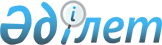 Түркістан қалалық мәслихатының 2022 жылғы 23 желтоқсандағы № 24/232-VІІ "2023-2025 жылдарға арналған қалалық бюджет туралы" шешіміне өзгерістер енгізу туралы
					
			Мерзімі біткен
			
			
		
					Түркістан облысы Түркістан қалалық мәслихатының 2023 жылғы 21 желтоқсандағы № 11/48-VIII шешімі. Мерзімі өткендіктен қолданыс тоқтатылды
      Түркістан қалалық мәслихаты ШЕШІМ ҚАБЫЛДАДЫ:
      1. "2023-2025 жылдарға арналған қалалық бюджет туралы" Түркістан қалалық мәслихатының 2022 жылғы 23 желтоқсандағы №24/232-VІІ (Нормативтік құқықтық актілерді мемлекеттік тіркеу тізілімінде №176223 нөмірімен тіркелген, 2022 жылғы 29 желтоқсанда Қазақстан Республикасының нормативтік құқықтық актілерінің эталондық бақылау банкінде электрондық түрде жарияланған) шешіміне келесі өзгерістер енгізілсін:
      көрсетілген шешімнің 1-тармағы жаңа редакцияда жазылсын:
       "1. Түркістан қаласының 2023-2025 жылдарға арналған қалалық бюджеті тиісінше 1, 2 және 3 қосымшаларға сәйкес, оның ішінде 2023 жылға мынадай көлемде бекітілсін:
      1) кiрiстер – 98 354 913 мың теңге:
      салықтық түсiмдер – 19 443 090 мың теңге;
      салықтық емес түсiмдер – 279 135 мың теңге;
      негізгі капиталды сатудан түсетін түсімдер – 13 114 648 мың теңге;
      трансферттер түсiмі – 65 518 040 мың теңге;
      2) шығындар – 90 875 555 мың теңге;
      3) таза бюджеттiк кредиттеу – 0:
      бюджеттік кредиттер – 0;
      бюджеттік кредиттерді өтеу – 0;
      4) қаржы активтерімен операциялар бойынша сальдо – 287 157 мың теңге:
      қаржы активтерін сатып алу – 287 157 мың теңге; 
      мемлекеттің қаржы активтерін сатудан түсетін түсімдер – 0;
      5) бюджет тапшылығы – 7 192 201 мың теңге;
      6) бюджет тапшылығын қаржыландыру – - 7 192 201 мың теңге:
      қарыздар түсімі – 3 700 000 мың теңге;
      қарыздарды өтеу – 11 000 000 мың теңге;
      бюджет қаражатының пайдаланылатын қалдықтары – 107 799 мың теңге.";
      көрсетілген шешімнің 1-қосымшасы осы шешімнің қосымшасына сәйкес жаңа редакцияда жазылсын.
      2. Осы шешім 2023 жылдың 1 қаңтарынан бастап қолданысқа енгізіледі. 2023 жылға арналған қалалық бюджет
					© 2012. Қазақстан Республикасы Әділет министрлігінің «Қазақстан Республикасының Заңнама және құқықтық ақпарат институты» ШЖҚ РМК
				
      Қалалық мәслихат төрағасы

Ғ.А.Сарсенбаев
Түркістан қалалық мәслихатының
2023 жылғы 21 желтоқсандағы
№11/48-VIІІ шешіміне 1 қосымшаТүркістан қалалық мәслихатының
2022 жылғы 23 желтоқсандағы
№24/232-VIІ шешіміне 1 қосымша
Санаты
Сыныбы Атауы
Кіші сыныбы
Санаты
Сыныбы Атауы
Кіші сыныбы
Санаты
Сыныбы Атауы
Кіші сыныбы
Санаты
Сыныбы Атауы
Кіші сыныбы
Санаты
Сыныбы Атауы
Кіші сыныбы
мың теңге
1.Кірістер
98 354 913
1
Салықтық түсімдер
19 443 090
1
Табыс салығы
7 610 718
1
Корпоративтік табыс салығы
2 045 000
2
Жеке табыс салығы
5 565 718
3
Әлеуметтік салық
4 257 658
1
Әлеуметтік салық
4 257 658
4
Меншікке салынатын салықтар
1 758 320
1
Мүлікке салынатын салықтар
1 097 319
3
Жер салығы
90 801
4
Көлік құралдарына салынатын салық
570 200
5
Тауарларға, жұмыстарға және көрсетілетін қызметтерге салынатын ішкі салықтар
4 079 026
2
Акциздер 
33 920
3
Табиғи және басқа да ресурстарды пайдаланғаны үшін түсетін түсімдер
32 257
4
Кәсіпкерлік және кәсіби қызметті жүргізгені үшін алынатын алымдар
4 012 849
8
Заңдық маңызы бар іс-әрекеттерді жасағаны және (немесе) оған өкілеттігі бар мемлекеттік органдар немесе лауазымды адамдар құжаттар бергені үшін алынатын міндетті төлемдер
1 737 368
1
Мемлекеттік баж 
1 737 368
2
Салықтық емес түсімдер
279 135
1
Мемлекеттік меншіктен түсетін кірістер
120 422
3
Мемлекет меншігіндегі акциялардың мемлекеттік пакеттеріне дивидендтер
7 354
5
Мемлекеттік меншігіндегі мүлікті жалға беруден түсетін кірістер
113 068
4
Мемлекеттік бюджеттен қаржыландырылатын, сондай-ақ Қазақстан Республикасы Ұлттық Банкінің бюджетінен (шығыстар сметасынан) ұсталатын және қаржыландырылатын мемлекеттік мекемелер салатын айыппұлдар, өсімпұлдар, санкциялар, өндіріп алулар
15 771
1
Мұнай секторы ұйымдарынан, Жәбірленушілерге өтемақы қорынан және Білім беру инфрақұрылымын қолдау қорынан түсетін түсімдерді қоспағанда, мемлекеттік бюджеттен қаржыландырылатын, сондай-ақ Қазақстан Республикасы Ұлттық Банкінің бюджетінен (шығыстар сметасынан) ұсталатын және қаржыландырылатын мемлекеттік мекемелер салатын айыппұлдар, өсімпұлдар, санкциялар, өндіріп алулар
15 771
6
Басқа да салықтық емес түсімдер
142 942
1
Басқа да салықтық емес түсімдер
142 942
3
Негізгі капиталды сатудан түсетін түсімдер
13 114 648
1
Мемлекеттік мекемелерге бекітілген мемлекеттік мүлікті сату
12 688 266
1
Мемлекеттік мекемелерге бекітілген мемлекеттік мүлікті сату
12 688 266
3
Жерді және материалдық емес активтерді сату
426 382
1
Жерді сату
426 382
4
Трансферттердің түсімдері
65 518 040
2
Мемлекеттік басқарудың жоғары тұрған органдарынан түсетін трансферттер
65 518 040
2
Облыстық бюджеттен түсетін трансферттер
65 518 040
Функционалдық топ
Кіші функция Атауы
Бюджеттік бағдарламалардың әкімшісі
Бағдарлама
Функционалдық топ
Кіші функция Атауы
Бюджеттік бағдарламалардың әкімшісі
Бағдарлама
Функционалдық топ
Кіші функция Атауы
Бюджеттік бағдарламалардың әкімшісі
Бағдарлама
Функционалдық топ
Кіші функция Атауы
Бюджеттік бағдарламалардың әкімшісі
Бағдарлама
Функционалдық топ
Кіші функция Атауы
Бюджеттік бағдарламалардың әкімшісі
Бағдарлама
мың теңге
2.Шығындар
90 875 555
1
Жалпы сипаттағы мемлекеттік көрсетілетін қызметтер
1 335 724
1
Мемлекеттік басқарудың жалпы функцияларын орындайтын өкілді, атқарушы және басқа органдар
1 218 647
112
Аудан (облыстық маңызы бар қала) мәслихатының аппараты
75 693
001
Аудан (облыстық маңызы бар) мәслихатының қызметін қамтамасыз ету жөніндегі қызметтер
74 248
003
Мемлекеттік органның күрделі шығыстары
1 445
122
Аудан (облыстық маңызы бар қала) әкімінің аппараты
1 142 954
001
Аудан (облыстық маңызы бар қала) әкімінің қызметін қамтамасыз ету жөніндегі қызметтер
926 374
003
Мемлекеттік органның күрделі шығыстары
216 124
009
Ведомстволық бағыныстағы мемлекеттік мекемелер мен ұйымдардың күрделі шығыстары
456
2
Қаржылық қызмет
5 810
459
Ауданның (облыстық маңызы бар қаланың) экономика және қаржы бөлімі
5 810
003
Салық салу мақсатында мүлікті бағалауды жүргізу
5 810
9
Жалпы сипаттағы өзге де мемлекеттік қызметтер 
111 267
459
Ауданның (облыстық маңызы бар қаланың) экономика және қаржы бөлімі
111 267
001
Ауданның (облыстық маңызы бар қаланың) экономикалық саясаттың қалыптастыру мен дамыту, мемлекеттік жоспарлау, бюджеттік атқару және коммуналдық меншігін басқару саласындағы мемлекеттік саясатты іске асыру жөніндегі қызметтер
110 399
015
Мемлекеттік органның күрделі шығыстары
868
2
Қорғаныс
62 157
1
Әскери мұқтаждар
48 191
122
Аудан (облыстық маңызы бар қала) әкімінің аппараты
48 191
005
Жалпыға бірдей әскери міндетті атқару шеңберіндегі іс-шаралар
48 191
2
Төтенше жағдайлар жөніндегі жұмыстарды ұйымдастыру
13 966
122
Аудан ( облыстық маңызы бар қала) әкімінің аппараты
13 966
006
Аудан (облыстық маңызы бар қала) ауқымындағы төтенше жағдайдардың алдын алу және оларды жою
13 966
3
Қоғамдық тәртіп, қауіпсіздік, құқықтық, сот, қылмыстық атқару қызметі
1 000
6
Қылмыстық-атқару жүйесі
1 000
451
Ауданның (облыстық маңызы бар қаланың) жұмыспен қамту және әлеуметтік бағдарламалар бөлімі
1 000
039
Қылмыстық жазасын өтеген адамдарды әлеуметтік бейімдеу мен оңалтуды ұйымдастыру және жүзеге асыру
1 000
6
Әлеуметтік көмек және әлеуметтік қамсыздандыру
5 310 615
1
Әлеуметтік қамсыздандыру
1 631 819
451
Ауданның (облыстық маңызы бар қаланың) жұмыспен қамту және әлеуметтік бағдарламалар бөлімі
1 631 819
005
Мемлекеттік атаулы әлеуметтік көмек
1 631 819
2
Әлеуметтік көмек
3 349 570
451
Ауданның (облыстық маңызы бар қаланың) жұмыспен қамту және әлеуметтік бағдарламалар бөлімі
3 349 570
002
Жұмыспен қамту бағдарламасы
871 411
006
Тұрғын үйге көмек көрсету
11
007
Жергілікті өкілді органдардың шешімі бойынша мұқтаж азаматтардың жекелеген топтарына әлеуметтік көмек
129 274
010
Үйден тәрбиеленіп оқытылатын мүгедектігі бар балаларды материалдық қамтамасыз ету
9 315
014
Мұқтаж азаматтарға үйде әлеуметтік көмек көрсету 
104 713
015
Зейнеткерлер мен мүгедектігі бар адамдарға әлеуметтiк қызмет көрсету аумақтық орталығы
496 702
017
Оңалтудың жеке бағдарламасына сәйкес мұқтаж мүгедектігі бар адамдарды протездік-ортопедиялық көмек, сурдотехникалық құралдар, тифлотехникалық құралдар, санаторий-курорттық емделу, міндетті гигиеналық құралдарымен қамтамасыз ету, арнаулы жүріп-тұру құралдары, жеке көмекшінің және есту бойынша мүгедектігі бар адамдарға қолмен көрсетілетің тіл маманының қызметтері мен қамтамасыз ету
1 624 863
023
Жұмыспен қамту орталықтарының қызметін қамтамасыз ету
113 281
9
Әлеуметтік көмек және әлеуметтік қамтамасыз ету салаларындағы өзге де қызметтер
329 226
451
Ауданның (облыстық маңызы бар қаланың) жұмыспен қамту және әлеуметтік бағдарламалар бөлімі
329 226
001
Жергілікті деңгейде халық үшін әлеуметтік бағдарламаларды жұмыспен қамтуды қамтамасыз етуді іске асыру саласындағы мемлекеттік саясатты іске асыру жөніндегі қызметтер 
189 017
011
Жәрдемақыларды басқа да әлеуметтік төлемдерді, есептеу, төлеу мен жеткізу бойынша қызметтерге ақы төлеу 
4 477
021
Мемлекеттік органның күрделі шығыстары
13 810
050
Қазақстан Республикасында мүгедектігі бар адамдардың құқықтарын қамтамасыз етуге және өмір сүру сапасын жақсарту
105 480
067
Ведомстволық бағыныстағы мемлекеттік мекемелерінің және ұйымдарының күрделі шығыстары
16 442
7
Тұрғын үй-коммуналдық шаруашылық
55 309 217
1
Тұрғын үй шаруашылығы
17 548 260
463
Ауданның (облыстық маңызы бар қаланың) жер қатынастары бөлімі
1 646 439
016
Мемлекет мұқтажы үшін жер учаскелерін алу
1 646 439
467
Ауданның (облыстық маңызы бар қаланың) құрылыс бөлімі
13 643 299
003
Коммуналдық тұрғын үй қорының тұрғын үйін жобалау және (немесе) салу, реконструкциялау
3 989 190
004
Инженерлік-коммуникациялық инфрақұрылымды жобалау, дамыту және (немесе) жайластыру
7 833 309
098
Коммуналдық тұрғын үй қорының тұрғын үйлерін сатып алу
1 820 800
813
Ауданның (облыстық маңызы бар қаланың) инфрақұрылым және коммуникациялар бөлімі
2 135 062
001
Жергілікті деңгейде коммуналдық шаруашылық, инфрақұрылым және коммуникациялар саласындағы мемлекеттік саясатты іске асыру бойынша қызметтер
707 954
003
Мемлекеттік органның күрделі шығыстары
346 456
004
Мемлекеттiк қажеттiлiктер үшiн жер учаскелерiн алып қою, оның iшiнде сатып алу жолымен алып қою және осыған байланысты жылжымайтын мүлiктi иелiктен айыру
915 331
007
Авариялық және ескiрген тұрғын үйлердi бұзу
8 950
032
Ведомстволық бағыныстағы мемлекеттік мекемелерінің және ұйымдарының күрделі шығыстары
117 377
033
Инженерлік-коммуникациялық инфрақұрылымды жобалау, дамыту және (немесе) жайластыру
38 994
816
Ауданның (облыстық маңызы бар қаланың) тұрғын үй қатынастары және тұрғын үй инспекциясы бөлімі
123 460
001
Жергілікті деңгейде тұрғын үй қоры саласындағы мемлекеттік саясатты іске асыру жөніндегі қызметтер
110 369
003
Мемлекеттік органның күрделі шығыстары
1 261
005
Мемлекеттік тұрғын үй қорын сақтауды ұйымдастыру
11 830
2
Коммуналдық шаруашылық
17 290 596
467
Ауданның (облыстық маңызы бар қаланың) құрылыс бөлімі
3 598 569
005
Коммуналдық шаруашылықты дамыту
3 321 072
007
Қаланы және елді мекендерді абаттандыруды дамыту
277 497
813
Ауданның (облыстық маңызы бар қаланың) инфрақұрылым және коммуникациялар бөлімі
13 692 027
016
Сумен жабдықтау және су бұру жүйесінің жұмыс істеуі
396 945
026
Ауданның (облыстық маңызы бар қаланың) коммуналдық меншігіндегі жылу жүйелерін пайдалануды ұйымдастыру
43 201
028
Коммуналдық шаруашылықты дамыту
1 065 476
029
Сумен жабдықтау және су бұру жүйелерін дамыту
12 186 405
3
Елді-мекендерді көркейту
20 470 361
813
Ауданның (облыстық маңызы бар қаланың) инфрақұрылым және коммуникациялар бөлімі
20 470 361
030
Елді мекендердің санитариясын қамтамасыз ету
1 650 000
035
Елді мекендерді абаттандыру және көгалдандыру
18 820 361
8
Мәдениет, спорт, туризм және ақпаратттық кеңістік 
2 899 495
1
Мәдениет саласындағы қызмет
922 100
457
Ауданның (облыстық маңызы бар қаланың) мәдениет, тілдерді дамыту, дене шынықтыру және спорт бөлімі
442 100
003
Мәдени-демалыс жұмысын қолдау
442 100
467
Ауданның (облыстық маңызы бар қаланың) құрылыс бөлімі
480 000
011
Мәдениет объектілерін дамыту
480 000
2
Спорт
1 334 179
457
Ауданның (облыстық маңызы бар қаланың) мәдениет, тілдерді дамыту, дене шынықтыру және спорт бөлімі
653 508
008
Ұлттық және бұқаралық спорт түрлерін дамыту
582 701
009
Ауданның (облыстық маңызы бар қаланың) деңгейде спорттық жарыстар өткізу
20 201
010
Әртүрлі спорт түрлері бойынша аудан (облыстық маңызы бар қала) құрама командаларының мүшелерін дайындау және олардың облыстық спорт жарыстарына қатысуы
50 606
467
Ауданның (облыстық маңызы бар қаланың) құрылыс бөлімі
680 671
008
Спорт объектілерін дамыту
680 671
3
Ақпараттық кеңістік
390 330
456
Ауданның (облыстық маңызы бар қаланың) ішкі саясат бөлімі
158 163
002
Мемлекеттік ақпараттық саясат жүргізу жөніндегі қызметтер
158 163
457
Ауданның (облыстық маңызы бар қаланың) мәдениет, тілдерді дамыту, дене шынықтыру және спорт бөлімі
232 167
006
Аудандық (қалалық) кітапханалардың жұмыс істеуі
180 327
007
Мемлекеттік тілді және Қазақстан халықтарының басқа да тілдерін дамыту
51 840
4
Туризм
60 737
815
Ауданның (облыстық маңызы бар қаланың) бизнесті қолдау және туризм бөлімі
60 737
005
Туристтік қызметті реттеу
60 737
9
Мәдениет, спорт, туризм және ақпараттық кеңістікті ұйымдастыру жөніндегі өзге де қызметтер 
192 149
456
Ауданның (облыстық маңызы бар қаланың) ішкі саясат бөлімі
95 455
001
Жергілікті деңгейде ақпарат, мемлекеттілікті нығайту және азаматтардың әлеуметтік сенімділігін қалыптастыру саласында мемлекеттік саясатты іске асыру жөніндегі қызметтер
41 319
003
Жастар саясаты саласындағы іс-шараларды іске асыру
54 136
457
Ауданның (облыстық маңызы бар қаланың) мәдениет, тілдерді дамыту, дене шынықтыру және спорт бөлімі
96 694
001
Жергілікті деңгейде тілдерді және мәдениетті дамыту саласындағы мемлекеттік саясатты іске асыру жөніндегі қызметтер
85 951
014
Мемлекеттік органның күрделі шығыстары
1 911
032
Ведомстволық бағыныстағы мемлекеттік мекемелерінің және ұйымдарының күрделі шығыстары
8 832
9
Отын-энергетика кешені және жер қойнауын пайдалану
70 592
1
Отын және энергетика
70 592
813
Ауданның (облыстық маңызы бар қаланың) инфрақұрылым және коммуникациялар бөлімі
70 592
009
Жылу-энергетикалық жүйені дамыту
70 592
10
Ауыл, су, орман,балық шаруашылығы, ерекше қорғалатын табиғи аумақтар, қоршаған ортаны және жануарлар дүниесін қорғау, жер қатынастары
81 238
6
Жер қатынастары
81 238
463
Ауданның (облыстық маңызы бар қаланың) жер қатынастары бөлімі
81 238
001
Аудан (облыстық маңызы бар қала) аумағында жер қатынастарын реттеу саласындағы мемлекеттік саясатты іске асыру жөніндегі қызметтер
79 247
007
Мемлекеттік органның күрделі шығыстары
1 991
11
Өнеркәсіп,сәулет, қала құрылысы және құрылыс қызмет
1 066 818
2
Сәулет, қала құрылысы және құрылыс қызметі
1 066 818
467
Ауданның (облыстық маңызы бар қаланың) құрылыс бөлімі
627 717
001
Жергілікті деңгейде құрылыс саласындағы мемлекеттік саясатты іске асыру жөніндегі қызметтер
153 680
017
Мемлекеттік органның күрделі шығыстары
474 037
468
Ауданның (облыстық маңызы бар қаланың) сәулет және қала құрылысы бөлімі
439 101
001
Жергілікті деңгейде сәулет және қала құрылысы саласындағы мемлекеттік саясатты іске асыру жөніндегі қызметтер
131 648
003
Аудан аумағында қала құрылысын дамыту схемаларын және елді мекендердің бас жоспарларын әзірлеу
307 453
12
Көлік және коммуникация
20 804 239
1
Автомобиль көлігі
15 088 055
485
Ауданның (облыстық маңызы бар қаланың) жолаушылар көлігі және автомобиль жолдары бөлімі
15 088 055
022
Көлік инфрақұрылымын дамыту
3 132 092
023
Автомобиль жолдарының жұмыс істеуін қамтамасыз ету
2 082 880
045
Аудандық маңызы бар автомобиль жолдарын және елді-мекендердің көшелерін күрделі және орташа жөндеу
9 873 083
9
Көлік және коммуникациялар саласындағы өзге де қызметтер
5 716 184
485
Ауданның (облыстық маңызы бар қаланың) жолаушылар көлігі және автомобиль жолдары бөлімі
5 716 184
001
Жергілікті деңгейде жолаушылар көлігі және автомобиль жолдары саласындағы мемлекеттік саясатты іске асыру жөніндегі қызметтер
60 781
003
Мемлекеттік органның күрделі шығыстары
1 409
037
Әлеуметтік маңызы бар қалалық (ауылдық), қала маңындағы және ауданішілік қатынастар бойынша жолаушылар тасымалдарын субсидиялау
5 653 994
13
Басқалар
694 414
3
Кәсiпкерлiк қызметтi қолдау және бәсекелестікті қорғау
194 414
815
Ауданның (облыстық маңызы бар қаланың) бизнесті қолдау және туризм бөлімі
194 414
001
Жергілікті деңгейде кәсіпкерлікті дамыту саласындағы мемлекеттік саясатты іске асыру жөніндегі қызметтер
194 414
9
Басқалар
500 000
459
Ауданның (облыстық маңызы бар қаланың) экономика және қаржы бөлімі
500 000
012
Ауданның (облыстық маңызы бар қаланың) жергілікті атқарушы органының резерві
500 000
14
Борышқа қызмет көрсету
1 642 556
1
Борышқа қызмет көрсету
1 642 556
459
Ауданның (облыстық маңызы бар қаланың) экономика және қаржы бөлімі
1 642 556
021
Жергілікті атқарушы органдардың облыстық бюджеттен қарыздар бойынша сыйақылар мен өзге де төлемдерді төлеу бойынша борышына қызмет көрсету
1 642 556
15
Трансферттер
1 597 490
1
Трансферттер
1 597 490
459
Ауданның (облыстық маңызы бар қаланың) экономика және қаржы бөлімі
1 597 490
006
Нысаналы пайдаланылмаған (толық пайдаланылмаған) трансферттерді қайтару
849 017
024
Заңнаманы өзгертуге байланысты жоғары тұрған бюджеттің шығындарын өтеуге төменгі тұрған бюджеттен ағымдағы нысаналы трансферттер
296 523
054
Қазақстан Республикасының Ұлттық қорынан берілетін нысаналы трансферт есебінен республикалық бюджеттен бөлінген пайдаланылмаған (түгел пайдаланылмаған) нысаналы трансферттердің сомасын қайтару
451 950
3. Таза бюджеттік кредиттеу
0
Бюджеттік кредиттер
0
7
Тұрғын үй-коммуналдық шаруашылық
0
1
Тұрғын үй шаруашылығы
0
813
Ауданның (облыстық маңызы бар қаланың) инфрақұрылым және коммуникациялар бөлімі
0
081
Кондоминиум объектілерінің ортақ мүлкіне күрделі жөндеу жүргізуге кредит беру
0
Санаты
Сыныбы Атауы
Кіші сыныбы
Санаты
Сыныбы Атауы
Кіші сыныбы
Санаты
Сыныбы Атауы
Кіші сыныбы
Санаты
Сыныбы Атауы
Кіші сыныбы
Санаты
Сыныбы Атауы
Кіші сыныбы
мың теңге
Бюджеттік кредиттерді өтеу
0
5
Бюджеттік кредиттерді өтеу
0
1
Бюджеттік кредиттерді өтеу
0
1
Мемлекеттік бюджеттен берілген бюджеттік кредиттерді өтеу
0
4. Қаржы активтерімен операциялар бойынша сальдо
287 157
Қаржы активтерін сатып алу
287 157
Функционалдық топ
Кіші функция Атауы
Бюджеттік бағдарламалардың әкімшісі
Бағдарлама
Функционалдық топ
Кіші функция Атауы
Бюджеттік бағдарламалардың әкімшісі
Бағдарлама
Функционалдық топ
Кіші функция Атауы
Бюджеттік бағдарламалардың әкімшісі
Бағдарлама
Функционалдық топ
Кіші функция Атауы
Бюджеттік бағдарламалардың әкімшісі
Бағдарлама
Функционалдық топ
Кіші функция Атауы
Бюджеттік бағдарламалардың әкімшісі
Бағдарлама
мың теңге
13
Басқалар
287 157
9
Басқалар
287 157
813
Ауданның (облыстық маңызы бар қаланың) инфрақұрылым және коммуникациялар бөлімі
287 157
065
Заңды тұлғалардың жарғылық капиталын қалыптастыру немесе ұлғайту
287 157
Мемлекеттің қаржы активтерін сатудан түсетін түсімдер
0
Санаты
Сыныбы Атауы
Кіші сыныбы
Санаты
Сыныбы Атауы
Кіші сыныбы
Санаты
Сыныбы Атауы
Кіші сыныбы
Санаты
Сыныбы Атауы
Кіші сыныбы
Санаты
Сыныбы Атауы
Кіші сыныбы
мың теңге
6
Мемлекеттің қаржы активтерін сатудан түсетін түсімдер
0
1
Мемлекеттің қаржы активтерін сатудан түсетін түсімдер
0
1
Қаржы активтерін ел ішінде сатудан түсетін түсімдер
0
5. Бюджет тапшылығы (профициті)
7 192 201
6. Бюджет тапшылығын қаржыландыру (профицитін пайдалану)
-7 192 201
7
Қарыздар түсімдері
3 700 000
1
Мемлекеттік ішкі қарыздар
3 700 000
2
Қарыз алу келісім-шарттары
3 700 000
Функционалдық топ
Кіші функция Атауы
Бюджеттік бағдарламалардың әкімшісі
Бағдарлама
Функционалдық топ
Кіші функция Атауы
Бюджеттік бағдарламалардың әкімшісі
Бағдарлама
Функционалдық топ
Кіші функция Атауы
Бюджеттік бағдарламалардың әкімшісі
Бағдарлама
Функционалдық топ
Кіші функция Атауы
Бюджеттік бағдарламалардың әкімшісі
Бағдарлама
Функционалдық топ
Кіші функция Атауы
Бюджеттік бағдарламалардың әкімшісі
Бағдарлама
мың теңге
Қарыздарды өтеу
11 000 000
16
Қарыздарды өтеу
11 000 000
1
Қарыздарды өтеу
11 000 000
459
Ауданның (облыстық маңызы бар қаланың) экономика және қаржы бөлімі
11 000 000
005
Жергілікті атқарушы органның жоғары тұрған бюджет алдындағы борышын өтеу
11 000 000
Санаты
Сыныбы Атауы
Кіші сыныбы
Санаты
Сыныбы Атауы
Кіші сыныбы
Санаты
Сыныбы Атауы
Кіші сыныбы
Санаты
Сыныбы Атауы
Кіші сыныбы
Санаты
Сыныбы Атауы
Кіші сыныбы
мың теңге
8
Бюджет қаражатының пайдаланылатын қалдықтары
107 799
1
Бюджет қаражаты қалдықтары
107 799
1
Бюджет қаражатының бос қалдықтары
107 799